Covervorlage Nr. 7 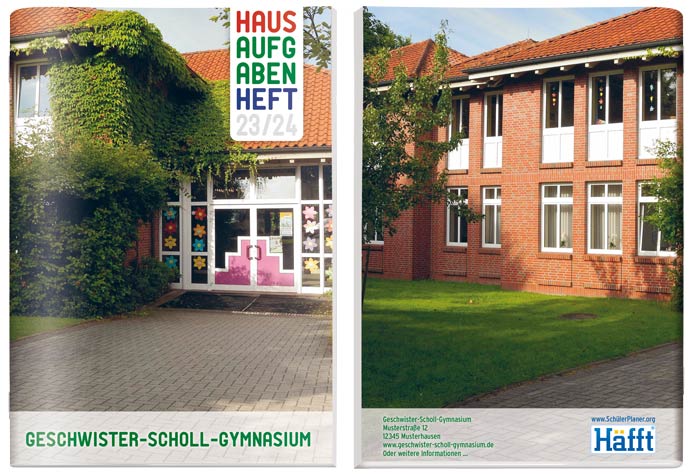 Bitte vergessen Sie nicht, diese Datei später beim Datenupload mit hochzuladen!Laden Sie uns zwei Bilder Ihrer Schule oder des Schullebens hoch, die wir für Sie zusammen mit Ihrem gewünschten Text aufs Cover setzen.